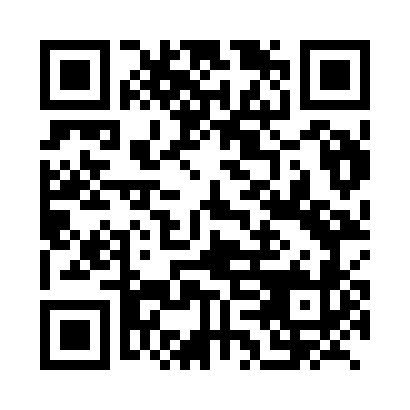 Prayer times for Wando, South KoreaWed 1 May 2024 - Fri 31 May 2024High Latitude Method: NonePrayer Calculation Method: Muslim World LeagueAsar Calculation Method: ShafiPrayer times provided by https://www.salahtimes.comDateDayFajrSunriseDhuhrAsrMaghribIsha1Wed4:115:4312:304:137:178:442Thu4:095:4212:304:137:188:463Fri4:085:4112:304:137:198:474Sat4:075:4012:304:137:208:485Sun4:055:3912:304:137:208:496Mon4:045:3812:304:147:218:507Tue4:035:3712:304:147:228:518Wed4:025:3712:294:147:238:529Thu4:005:3612:294:147:248:5310Fri3:595:3512:294:147:248:5411Sat3:585:3412:294:147:258:5512Sun3:575:3312:294:147:268:5613Mon3:565:3212:294:147:278:5814Tue3:555:3212:294:147:278:5915Wed3:535:3112:294:147:289:0016Thu3:525:3012:294:147:299:0117Fri3:515:2912:294:157:309:0218Sat3:505:2912:294:157:309:0319Sun3:495:2812:304:157:319:0420Mon3:485:2812:304:157:329:0521Tue3:475:2712:304:157:339:0622Wed3:475:2612:304:157:339:0723Thu3:465:2612:304:157:349:0824Fri3:455:2512:304:157:359:0925Sat3:445:2512:304:167:359:1026Sun3:435:2412:304:167:369:1127Mon3:435:2412:304:167:379:1228Tue3:425:2312:304:167:379:1329Wed3:415:2312:304:167:389:1430Thu3:405:2312:314:167:399:1431Fri3:405:2212:314:177:399:15